Дата:	Дата:	Дата:	Дата:	Предмет, класс, № урокаПредмет, класс, № урокаПредмет, класс, № урокаПредмет, класс, № урокаИстория Казахстана, 6 классИстория Казахстана, 6 классИстория Казахстана, 6 классИстория Казахстана, 6 классИстория Казахстана, 6 классИстория Казахстана, 6 классИстория Казахстана, 6 классИстория Казахстана, 6 классУчитель:Учитель:Учитель:Учитель:Кульниязова К.Г.Кульниязова К.Г.Кульниязова К.Г.Кульниязова К.Г.Кульниязова К.Г.Кульниязова К.Г.Кульниязова К.Г.Кульниязова К.Г.Тема урока:Тема урока:Тема урока:Тема урока:Ак ОрдаАк ОрдаАк ОрдаАк ОрдаАк ОрдаАк ОрдаАк ОрдаАк ОрдаОсновная идеяОсновная идеяОсновная идеяОсновная идеяОбъяснить какую роль сыграла Ак Орда в сложении казахской государственностиОбъяснить какую роль сыграла Ак Орда в сложении казахской государственностиОбъяснить какую роль сыграла Ак Орда в сложении казахской государственностиОбъяснить какую роль сыграла Ак Орда в сложении казахской государственностиОбъяснить какую роль сыграла Ак Орда в сложении казахской государственностиОбъяснить какую роль сыграла Ак Орда в сложении казахской государственностиОбъяснить какую роль сыграла Ак Орда в сложении казахской государственностиОбъяснить какую роль сыграла Ак Орда в сложении казахской государственностиЦели:Цели:Цели:Цели:-учащиеся узнают особенности развития государства Ак Орда, изучат по карте Казахстана территориальное расположение государства, развитие критического мышления учащихся, воспитывать всесторонне развитую личность-учащиеся узнают особенности развития государства Ак Орда, изучат по карте Казахстана территориальное расположение государства, развитие критического мышления учащихся, воспитывать всесторонне развитую личность-учащиеся узнают особенности развития государства Ак Орда, изучат по карте Казахстана территориальное расположение государства, развитие критического мышления учащихся, воспитывать всесторонне развитую личность-учащиеся узнают особенности развития государства Ак Орда, изучат по карте Казахстана территориальное расположение государства, развитие критического мышления учащихся, воспитывать всесторонне развитую личность-учащиеся узнают особенности развития государства Ак Орда, изучат по карте Казахстана территориальное расположение государства, развитие критического мышления учащихся, воспитывать всесторонне развитую личность-учащиеся узнают особенности развития государства Ак Орда, изучат по карте Казахстана территориальное расположение государства, развитие критического мышления учащихся, воспитывать всесторонне развитую личность-учащиеся узнают особенности развития государства Ак Орда, изучат по карте Казахстана территориальное расположение государства, развитие критического мышления учащихся, воспитывать всесторонне развитую личность-учащиеся узнают особенности развития государства Ак Орда, изучат по карте Казахстана территориальное расположение государства, развитие критического мышления учащихся, воспитывать всесторонне развитую личностьКритерии успехаКритерии успехаКритерии успехаКритерии успехаКритерии успехаКритерии успехаКритерии успехаКритерии успехаКритерии успехаКритерии успехаКритерии успехаКритерии успехаВсе ученикиВсе ученикиВсе ученикиВсе ученикиВсе ученикиВсе ученикиБольшинство учениковОтдельные ученикиОтдельные ученикиОтдельные ученикиОтдельные ученикиОтдельные ученикиРаботают в парах и индивидуально, в группах. Выделяют главное, осмысленно анализируют текст, выполняют задания опираясь на свои знания. Работают в парах и индивидуально, в группах. Выделяют главное, осмысленно анализируют текст, выполняют задания опираясь на свои знания. Работают в парах и индивидуально, в группах. Выделяют главное, осмысленно анализируют текст, выполняют задания опираясь на свои знания. Работают в парах и индивидуально, в группах. Выделяют главное, осмысленно анализируют текст, выполняют задания опираясь на свои знания. Работают в парах и индивидуально, в группах. Выделяют главное, осмысленно анализируют текст, выполняют задания опираясь на свои знания. Работают в парах и индивидуально, в группах. Выделяют главное, осмысленно анализируют текст, выполняют задания опираясь на свои знания. Хорошо работают в паре и индивидуально во время выполнения задания. Наблюдают за другими учащимися и принимают их размышления, строят с ними диалог.Правильно излагают свои мысли, аргументируют свои ответы, опираясь на ранее полученные знания, составляют тонкие и толстые вопросы.Правильно излагают свои мысли, аргументируют свои ответы, опираясь на ранее полученные знания, составляют тонкие и толстые вопросы.Правильно излагают свои мысли, аргументируют свои ответы, опираясь на ранее полученные знания, составляют тонкие и толстые вопросы.Правильно излагают свои мысли, аргументируют свои ответы, опираясь на ранее полученные знания, составляют тонкие и толстые вопросы.Правильно излагают свои мысли, аргументируют свои ответы, опираясь на ранее полученные знания, составляют тонкие и толстые вопросы.ВремяЭтапыурокаЧто делает учитель?Что делает учитель?Что делает учитель?Что делает учитель?Что делает учитель?Что делают ученики?ОцениваниеИспользуемые модулиРесурсы2 мин.Орг.момент1) Приветствие. Положительный психологический настрой. 2) Правила урока, определение лидера группы, озвучивание цели и формы работы на уроке3)Озвучивание критериев оценивания( знание факт.мат.-2, послед-ть и полнота ответов-1, активность на уроке      4)  Оценочные листы1) Приветствие. Положительный психологический настрой. 2) Правила урока, определение лидера группы, озвучивание цели и формы работы на уроке3)Озвучивание критериев оценивания( знание факт.мат.-2, послед-ть и полнота ответов-1, активность на уроке      4)  Оценочные листы1) Приветствие. Положительный психологический настрой. 2) Правила урока, определение лидера группы, озвучивание цели и формы работы на уроке3)Озвучивание критериев оценивания( знание факт.мат.-2, послед-ть и полнота ответов-1, активность на уроке      4)  Оценочные листы1) Приветствие. Положительный психологический настрой. 2) Правила урока, определение лидера группы, озвучивание цели и формы работы на уроке3)Озвучивание критериев оценивания( знание факт.мат.-2, послед-ть и полнота ответов-1, активность на уроке      4)  Оценочные листы1) Приветствие. Положительный психологический настрой. 2) Правила урока, определение лидера группы, озвучивание цели и формы работы на уроке3)Озвучивание критериев оценивания( знание факт.мат.-2, послед-ть и полнота ответов-1, активность на уроке      4)  Оценочные листыУлыбнулись друг другу (для позитивного настроя)Формативное(похвала)Оценивание для обученияЛидерствоОценочные листы, правила работы в группах15 минАктуализация знаний1.Блиц – опрос:Период сущ-ния ЗО, Причины распада государства, известные ханы и их особенности управления, какое отношение к ЗО имеет эмир Тимур, какие государства появились после распада ЗО2.Допишите предложенияВ результате ____походов Тимур разгромил ЗО.Крымское, казанское, Астраханское, Сибирское ханства в дальнейшем вошли в состав_______________________________По мере ослабления ЗО на востоке на ее территории образовались___________________и______________________.В 1380 году состоялась________________________________Великая смута в ЗО продолжалась с ________по_________годы.3.Работа по исторической карте Казахстана- показать на карте  ЗО- показать на карте правое и левое крыло4. Ответить на вопросы на стр. 1251.Блиц – опрос:Период сущ-ния ЗО, Причины распада государства, известные ханы и их особенности управления, какое отношение к ЗО имеет эмир Тимур, какие государства появились после распада ЗО2.Допишите предложенияВ результате ____походов Тимур разгромил ЗО.Крымское, казанское, Астраханское, Сибирское ханства в дальнейшем вошли в состав_______________________________По мере ослабления ЗО на востоке на ее территории образовались___________________и______________________.В 1380 году состоялась________________________________Великая смута в ЗО продолжалась с ________по_________годы.3.Работа по исторической карте Казахстана- показать на карте  ЗО- показать на карте правое и левое крыло4. Ответить на вопросы на стр. 1251.Блиц – опрос:Период сущ-ния ЗО, Причины распада государства, известные ханы и их особенности управления, какое отношение к ЗО имеет эмир Тимур, какие государства появились после распада ЗО2.Допишите предложенияВ результате ____походов Тимур разгромил ЗО.Крымское, казанское, Астраханское, Сибирское ханства в дальнейшем вошли в состав_______________________________По мере ослабления ЗО на востоке на ее территории образовались___________________и______________________.В 1380 году состоялась________________________________Великая смута в ЗО продолжалась с ________по_________годы.3.Работа по исторической карте Казахстана- показать на карте  ЗО- показать на карте правое и левое крыло4. Ответить на вопросы на стр. 1251.Блиц – опрос:Период сущ-ния ЗО, Причины распада государства, известные ханы и их особенности управления, какое отношение к ЗО имеет эмир Тимур, какие государства появились после распада ЗО2.Допишите предложенияВ результате ____походов Тимур разгромил ЗО.Крымское, казанское, Астраханское, Сибирское ханства в дальнейшем вошли в состав_______________________________По мере ослабления ЗО на востоке на ее территории образовались___________________и______________________.В 1380 году состоялась________________________________Великая смута в ЗО продолжалась с ________по_________годы.3.Работа по исторической карте Казахстана- показать на карте  ЗО- показать на карте правое и левое крыло4. Ответить на вопросы на стр. 1251.Блиц – опрос:Период сущ-ния ЗО, Причины распада государства, известные ханы и их особенности управления, какое отношение к ЗО имеет эмир Тимур, какие государства появились после распада ЗО2.Допишите предложенияВ результате ____походов Тимур разгромил ЗО.Крымское, казанское, Астраханское, Сибирское ханства в дальнейшем вошли в состав_______________________________По мере ослабления ЗО на востоке на ее территории образовались___________________и______________________.В 1380 году состоялась________________________________Великая смута в ЗО продолжалась с ________по_________годы.3.Работа по исторической карте Казахстана- показать на карте  ЗО- показать на карте правое и левое крыло4. Ответить на вопросы на стр. 125Ответы на вопросы.Формативное оценивание по оценочным листамКритическое мышление Раздаточный материалосмысление20 минОсвоение нового, примение знанийПроблемный вопрос:Каковы особенности развития А2) Изучение нового материала- сер.13- нач.15 века-  образовалась в левом крыле ЗО-Территория АО формировалась постепенно и расширялась по мере ослабления ЗО- в своем становлении АО прошла 3 этапа- ослабло государство в результате войн и внутренних междусобиц3) работа с учебником – найти ответ4) работа по карте Казахстана Проблемный вопрос:Каковы особенности развития А2) Изучение нового материала- сер.13- нач.15 века-  образовалась в левом крыле ЗО-Территория АО формировалась постепенно и расширялась по мере ослабления ЗО- в своем становлении АО прошла 3 этапа- ослабло государство в результате войн и внутренних междусобиц3) работа с учебником – найти ответ4) работа по карте Казахстана Проблемный вопрос:Каковы особенности развития А2) Изучение нового материала- сер.13- нач.15 века-  образовалась в левом крыле ЗО-Территория АО формировалась постепенно и расширялась по мере ослабления ЗО- в своем становлении АО прошла 3 этапа- ослабло государство в результате войн и внутренних междусобиц3) работа с учебником – найти ответ4) работа по карте Казахстана Проблемный вопрос:Каковы особенности развития А2) Изучение нового материала- сер.13- нач.15 века-  образовалась в левом крыле ЗО-Территория АО формировалась постепенно и расширялась по мере ослабления ЗО- в своем становлении АО прошла 3 этапа- ослабло государство в результате войн и внутренних междусобиц3) работа с учебником – найти ответ4) работа по карте Казахстана Проблемный вопрос:Каковы особенности развития А2) Изучение нового материала- сер.13- нач.15 века-  образовалась в левом крыле ЗО-Территория АО формировалась постепенно и расширялась по мере ослабления ЗО- в своем становлении АО прошла 3 этапа- ослабло государство в результате войн и внутренних междусобиц3) работа с учебником – найти ответ4) работа по карте Казахстана Ученики в группах и самостоятельно анализирую новый материалФормативное (взаимное оценивание)Оцениван ние для обученияКритическое мышлениеЛидерствоРаздаточный материалРефлексия3минАнализ урока, домашнее задание1)Что нового вы узнали?Что было интересно?3)Учитель оценивает индивидуальную работу, работу в парах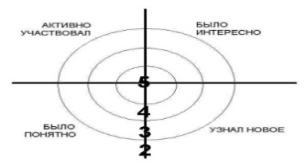 4)Домашнее задание: параграф 30, читать 1)Что нового вы узнали?Что было интересно?3)Учитель оценивает индивидуальную работу, работу в парах4)Домашнее задание: параграф 30, читать 1)Что нового вы узнали?Что было интересно?3)Учитель оценивает индивидуальную работу, работу в парах4)Домашнее задание: параграф 30, читать 1)Что нового вы узнали?Что было интересно?3)Учитель оценивает индивидуальную работу, работу в парах4)Домашнее задание: параграф 30, читать 1)Что нового вы узнали?Что было интересно?3)Учитель оценивает индивидуальную работу, работу в парах4)Домашнее задание: параграф 30, читать Ученики отвечают на вопросыСуммативное оцениваниеКритическое мышлениеАнализ урокаАнализ урокаАнализ урокаАнализ урокаАнализ урокаАнализ урокаАнализ урокаАнализ урокаАнализ урокаАнализ урокаАнализ урокаАнализ урокаЧто удалось?Что удалось?Что удалось?Что удалось?Что удалось?Что не удалось?Что не удалось?Что не удалось?Что не удалось?Что не удалось?Что можно улучшить?Что можно улучшить?Что можно улучшить?Что можно улучшить?Что можно улучшить?